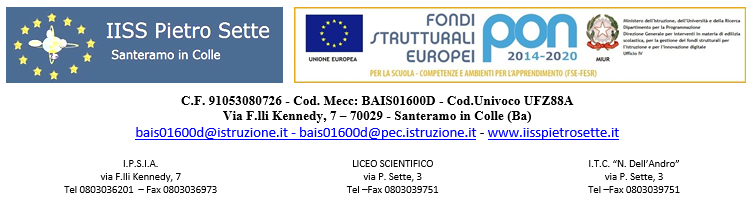 PROGRAMMA SVOLTODisciplina: PROGETTAZIONE E PRODUZIONEISTITUTO: I.I.S.S. “PIETRO SETTE”ANNO SCOLASTICO 2023/2024INDIRIZZO ModaCLASSE IV IMI SEZIONE ADOCENTE    Rosalba Stasolla Debora MasielloQUADRO ORARIO  ( 6 ore settimanali) Figurino tecnico e di immagine,approfondimentoDisegno d’abbigliamento: la coordinazione fra i capiDisegno e progettazione, la minicollezione e le sue fasiIl mood d’ispirazione, impostazioneGli schizzi, i figurini, Il disegno a plat la scheda tecnicaLe cartelle colore e tessutoProgettazione dell’accessorio: disegno geometrico esecutivoLa linea dell’abito del ‘600: gonne, camicie, pantaloni e gilet.Storia del costume: il Seicento: abbigliamento maschile e femminileSanteramo, 05 GIUGNO 2024Le docentiRosalba StasollaDebora Masiello